Павлодар қаласының білім беру бөлімі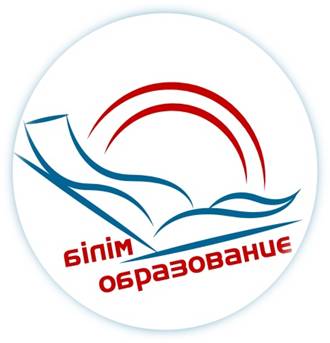                                                                                                       Бекітемін                                                                             Әдістемелік кабинетінің                                                                                                  меңгерушісі                                                                                     Қ. Тайболатов                                               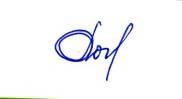 дене шынықтыру және жүзу жөніндегі нұсқаушыларға арналған «Денсаулық сақтау технологияларын қолданып, тәрбиеленушілердің қозғалыстың негізгі түрлерін меңгеруі арқылы дене шынықтыру сапасы мен қимыл белсенділігіндегі қажеттілікті дамыту»тәжирибиеге бағытталған қалалық семинарБАҒДАРЛАМАСЫПРОГРАММА городского практико-ориентированного семинара для инструкторов физической культуры и плавания дошкольных организации образования 
Тема:  «Развитие физических качеств и потребности в двигательной активности через овладение воспитанниками основных видов движений с применением здоровьесберегающих технологий» Павлодар қ., 2023, қантарКүні: 13.01.2023 ж., 10.00 Семинарды ұйымдастырушы: «№ 96 сәбилер бақшасы - «Радуга» ҮДО" КМҚКТіркелу: 09.45-10.00Жүргізуші: Павлодар қаласы білім бөлімінің әдіскері Н.Қ.Нұрғалиева Семинардың мақсаты: Мектепке дейінгі балалардыңдене шынықтыру сапасын қалыптастыру мен дамытудың тиімді тәсілдерімен таныстыруДата проведения: 13.01.2023, 10.00 Организатор семинара:КГКП «Ясли-сад № 96- ЦГР «Радуга» Регистрация: 09.45-10.00Модератор: Нургалиева Н.К., методист отдела образования г.ПавлодараЦель семинара: Знакомство с эффективными способами формирования и развития физических качеств дошкольников10.00-10.05Семинар бағдарламасына кіріспеНургалиева Нургуль Кайроллаевна, Павлодар қаласы білім бөлімінің әдіскеріТеоретическая  часть Теоретическая  часть Теоретическая  часть 10.05-10.20"Pop-Tubes элементтері бар квест-ойын арқылы балалардың дене шынықтыру бойынша ұйымдастыру әрекетіне деген қызығушылықтарын көтеру"Вербовая Анна  Владимировна, № 3 с/б ДШ нұсқаушысы10.20-10.35"Мектепке дейінгі балалардың дене және моральдық-еріктік қасиеттерін ойын әдісімен дамыту"Дыбцева Ольга Николаевна, № 96 с/б ДШ нұсқаушысы10.35-10.50"Коммуникативтік билер арқылы мектепке дейінгі балалардың дене және психологиялық денсаулығын сақтау және нығайту"Демидович Лариса Ивановна, № 96 с/б ДШ нұсқаушысы10.50-11.05"Жүзу сабақтарында бала ағзасын шынықтыру және нығайту".Ирклиенко Надежда Ивановна, № 115 с/б жүзу жөніндегі нұсқаушысыРефлексияРефлексияРефлексия11.05-11.15Қатысушылармен диалог.Семинарға ұсыныстар.Рефлексия.Нургалиева Нургуль Кайроллаевна, Павлодар қаласы білім бөлімінің әдіскері10.00-10.05Вступительное слово, знакомство с программой семинараНургалиева Нургуль Кайроллаевна, методист отдела образования г.ПавлодараТеоретическая  часть Теоретическая  часть Теоретическая  часть 10.05-10.20"Повышение интереса детей к организованной деятельности по физической культуре через   квест-игру с элементами Pop-Tubes"Вербовая Анна  Владимировна , инструктор ФК  я/с № 310.20-10.35"Развитие физических и морально-волевых качеств у детей дошкольного возраста игровым методом"Дыбцева Ольга Николаевна, инструктор ФК я/с № 9610.35-10.50"Сохранение и укрепление физического и психологического здоровья дошкольника посредством коммуникативных танцев"Демидович Лариса Ивановна, инструктор ФК я/с № 9610.50-11.05"Закаливание и укрепление детского организма на занятиях плаванием"Ирклиенко Надежда Ивановна, инструктор по плаванию я/с № 115РефлексияРефлексияРефлексия11.05-11.15Диалог с участниками.Рекомендации  по итогам семинара.Рефлексия.Нургалиева Нургуль Кайроллаевна, методист отдела образования г.Павлодара